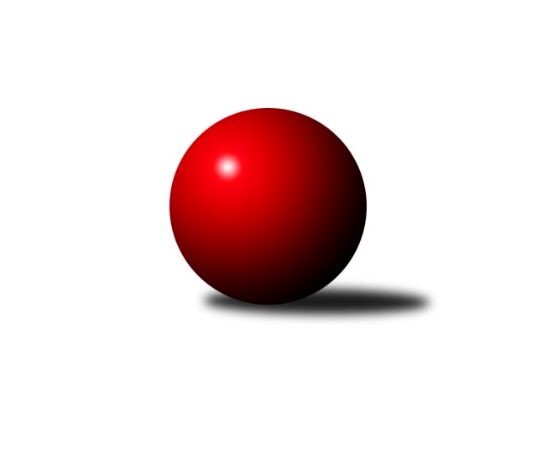 Č.11Ročník 2023/2024	14.1.2024Nejlepšího výkonu v tomto kole: 2594 dosáhlo družstvo: Unie Hlubina ˝B˝Krajský přebor MS 2023/2024Výsledky 11. kolaSouhrnný přehled výsledků:Opava ˝B˝	- Unie Hlubina ˝B˝	2:6	2501:2594	5.0:7.0	13.1.TJ Nový Jičín ˝A˝	- Sokol Bohumín ˝C˝	5.5:2.5	2389:2267	6.0:6.0	13.1.Opava ˝C˝	- TJ VOKD Poruba ˝A˝	1:7	2363:2492	3.0:9.0	13.1.Kuželky Horní Benešov	- Odry C	3:5	2529:2531	6.0:6.0	14.1.Tabulka družstev:	1.	Unie Hlubina ˝B˝	11	8	2	1	61.0 : 27.0 	82.5 : 49.5 	 2560	18	2.	TJ VOKD Poruba ˝A˝	11	8	0	3	62.0 : 26.0 	85.5 : 46.5 	 2556	16	3.	Opava ˝B˝	11	7	1	3	55.0 : 33.0 	78.5 : 53.5 	 2641	15	4.	Odry C	11	7	0	4	51.5 : 36.5 	73.5 : 58.5 	 2511	14	5.	Kuželky Horní Benešov	11	4	1	6	36.5 : 51.5 	60.0 : 72.0 	 2482	9	6.	Sokol Bohumín ˝C˝	11	3	0	8	32.0 : 56.0 	53.5 : 78.5 	 2365	6	7.	TJ Nový Jičín ˝A˝	11	3	0	8	29.0 : 59.0 	51.0 : 81.0 	 2403	6	8.	Opava ˝C˝	11	2	0	9	25.0 : 63.0 	43.5 : 88.5 	 2358	4Podrobné výsledky kola:	 Opava ˝B˝	2501	2:6	2594	Unie Hlubina ˝B˝	Břetislav Mrkvica	 	 218 	 232 		450 	 2:0 	 414 	 	195 	 219		Lukáš Trojek	Robert Kučerka	 	 188 	 210 		398 	 0:2 	 428 	 	217 	 211		Pavel Hrnčíř	Jan Strnadel	 	 194 	 205 		399 	 0:2 	 465 	 	240 	 225		František Oliva	Maciej Basista	 	 206 	 229 		435 	 2:0 	 406 	 	195 	 211		Rudolf Riezner	Svatopluk Kříž	 	 192 	 203 		395 	 0:2 	 445 	 	229 	 216		Tomáš Rechtoris	Miroslav Stuchlík	 	 196 	 228 		424 	 1:1 	 436 	 	216 	 220		Pavel Krompolcrozhodčí:  Vedoucí družstevNejlepší výkon utkání: 465 - František Oliva	 TJ Nový Jičín ˝A˝	2389	5.5:2.5	2267	Sokol Bohumín ˝C˝	Nikolas Chovanec	 	 185 	 218 		403 	 1:1 	 403 	 	200 	 203		Jaroslav Klus	Petr Hrňa	 	 205 	 200 		405 	 2:0 	 365 	 	197 	 168		Alfred Hermann	Radek Chovanec	 	 192 	 192 		384 	 0:2 	 398 	 	205 	 193		Jan Stuś	Ján Pelikán	 	 192 	 164 		356 	 0:2 	 360 	 	195 	 165		Ladislav Štafa	Jan Pospěch	 	 204 	 222 		426 	 2:0 	 356 	 	169 	 187		Petr Lembard	Radek Škarka	 	 203 	 212 		415 	 1:1 	 385 	 	204 	 181		Michal Pélirozhodčí:  Vedoucí družstevNejlepší výkon utkání: 426 - Jan Pospěch	 Opava ˝C˝	2363	1:7	2492	TJ VOKD Poruba ˝A˝	Jolana Rybová	 	 224 	 211 		435 	 1:1 	 402 	 	186 	 216		Radim Bezruč	Jan Kořený	 	 197 	 190 		387 	 1:1 	 409 	 	233 	 176		Jiří Adamus	Josef Plšek	 	 178 	 192 		370 	 0:2 	 407 	 	199 	 208		David Stareček *1	Zdeněk Chlopčík	 	 173 	 213 		386 	 1:1 	 390 	 	207 	 183		Josef Janalík	Tomáš Polok	 	 188 	 220 		408 	 0:2 	 462 	 	219 	 243		Jiří Kratoš	Zdeněk Štohanzl	 	 182 	 195 		377 	 0:2 	 422 	 	191 	 231		Jaromír Nedavaškarozhodčí:  Vedoucí družstevstřídání: *1 od 54. hodu Jáchym KratošNejlepší výkon utkání: 462 - Jiří Kratoš	 Kuželky Horní Benešov	2529	3:5	2531	Odry C	Martin Koraba	 	 204 	 206 		410 	 0:2 	 432 	 	216 	 216		Kristýna Bartková	Jaromír Martiník	 	 235 	 230 		465 	 2:0 	 378 	 	201 	 177		Daniel Ševčík	Vlastimil Kotrla	 	 212 	 201 		413 	 2:0 	 407 	 	210 	 197		Daniel Ševčík st.	Miroslav Procházka	 	 207 	 228 		435 	 2:0 	 391 	 	182 	 209		Lucie Dvorská	Martin Weiss	 	 209 	 208 		417 	 0:2 	 479 	 	262 	 217		Veronika Ovšáková	Petr Vaněk	 	 192 	 197 		389 	 0:2 	 444 	 	212 	 232		Vendula Chovancovározhodčí: Jaromír MartiníkNejlepší výkon utkání: 479 - Veronika OvšákováPořadí jednotlivců:	jméno hráče	družstvo	celkem	plné	dorážka	chyby	poměr kuž.	Maximum	1.	Jiří Kratoš 	TJ VOKD Poruba ˝A˝	462.75	304.8	157.9	2.1	6/6	(501)	2.	Břetislav Mrkvica 	Opava ˝B˝	460.69	310.3	150.4	3.4	5/5	(480)	3.	Miroslav Stuchlík 	Opava ˝B˝	454.80	309.5	145.3	5.1	5/5	(497)	4.	Veronika Ovšáková 	Odry C	450.05	313.5	136.6	7.9	5/7	(484)	5.	Vendula Chovancová 	Odry C	449.27	313.5	135.8	5.2	6/7	(498)	6.	Jaroslav Klus 	Sokol Bohumín ˝C˝	444.95	298.9	146.0	5.0	6/6	(479)	7.	Svatopluk Kříž 	Opava ˝B˝	443.63	310.6	133.0	6.3	5/5	(480)	8.	Robert Kučerka 	Opava ˝B˝	442.77	300.0	142.7	6.5	5/5	(477)	9.	Michal Babinec 	Unie Hlubina ˝B˝	440.48	296.8	143.7	5.1	5/6	(495)	10.	Jaromír Nedavaška 	TJ VOKD Poruba ˝A˝	437.96	304.1	133.9	6.7	5/6	(478)	11.	Rudolf Riezner 	Unie Hlubina ˝B˝	435.67	298.1	137.6	8.0	6/6	(470)	12.	Tomáš Rechtoris 	Unie Hlubina ˝B˝	435.35	293.4	142.0	5.3	5/6	(484)	13.	Radek Škarka 	TJ Nový Jičín ˝A˝	430.27	304.8	125.5	9.2	5/5	(484)	14.	Vlastimil Kotrla 	Kuželky Horní Benešov	430.22	302.3	127.9	8.3	6/6	(470)	15.	Pavel Krompolc 	Unie Hlubina ˝B˝	430.00	295.3	134.7	7.4	5/6	(491)	16.	Jaromír Martiník 	Kuželky Horní Benešov	428.23	294.8	133.4	7.7	6/6	(490)	17.	František Oliva 	Unie Hlubina ˝B˝	427.50	299.2	128.3	7.3	6/6	(465)	18.	Pavel Hrnčíř 	Unie Hlubina ˝B˝	426.58	295.1	131.5	8.5	6/6	(474)	19.	Jolana Rybová 	Opava ˝C˝	424.91	293.6	131.3	5.3	5/5	(462)	20.	David Stareček 	TJ VOKD Poruba ˝A˝	424.60	296.4	128.2	8.4	5/6	(454)	21.	Jiří Adamus 	TJ VOKD Poruba ˝A˝	424.17	301.3	122.9	9.6	6/6	(454)	22.	Daniel Ševčík  st.	Odry C	423.20	306.1	117.1	11.3	5/7	(443)	23.	Kristýna Bartková 	Odry C	421.33	295.5	125.9	8.0	5/7	(458)	24.	Radek Kucharz 	Odry C	420.60	298.1	122.5	7.4	5/7	(460)	25.	Jan Strnadel 	Opava ˝B˝	417.53	295.5	122.1	7.3	5/5	(492)	26.	Petr Vaněk 	Kuželky Horní Benešov	417.50	291.5	126.0	10.6	4/6	(444)	27.	Petr Hrňa 	TJ Nový Jičín ˝A˝	416.24	294.8	121.5	8.8	5/5	(441)	28.	Martin Koraba 	Kuželky Horní Benešov	415.63	290.4	125.3	11.7	6/6	(453)	29.	Jáchym Kratoš 	TJ VOKD Poruba ˝A˝	407.00	291.7	115.3	9.9	5/6	(447)	30.	Miroslav Bár 	TJ Nový Jičín ˝A˝	406.00	289.2	116.8	13.0	5/5	(430)	31.	David Schiedek 	Kuželky Horní Benešov	405.92	288.7	117.3	11.2	4/6	(460)	32.	Daniel Ševčík 	Odry C	402.75	279.4	123.4	9.7	5/7	(472)	33.	Miroslav Procházka 	Kuželky Horní Benešov	400.33	291.7	108.7	10.0	6/6	(479)	34.	Martin Weiss 	Kuželky Horní Benešov	398.96	285.1	113.8	10.9	5/6	(471)	35.	Radim Bezruč 	TJ VOKD Poruba ˝A˝	397.75	281.9	115.8	9.6	4/6	(420)	36.	Zdeněk Chlopčík 	Opava ˝C˝	394.43	287.4	107.1	13.1	5/5	(448)	37.	Radek Chovanec 	TJ Nový Jičín ˝A˝	393.06	275.1	118.0	11.2	4/5	(426)	38.	Jan Stuś 	Sokol Bohumín ˝C˝	388.56	283.3	105.3	10.9	4/6	(427)	39.	Alfred Hermann 	Sokol Bohumín ˝C˝	385.67	273.3	112.4	10.4	4/6	(434)	40.	Jan Pospěch 	TJ Nový Jičín ˝A˝	382.31	264.8	117.5	10.9	4/5	(464)	41.	Ladislav Štafa 	Sokol Bohumín ˝C˝	379.13	276.3	102.9	15.0	6/6	(439)	42.	Petr Lembard 	Sokol Bohumín ˝C˝	376.61	274.9	101.7	13.2	6/6	(405)	43.	Michal Péli 	Sokol Bohumín ˝C˝	375.30	275.5	99.8	11.4	5/6	(405)	44.	Josef Plšek 	Opava ˝C˝	374.63	273.5	101.1	14.0	5/5	(421)	45.	Karel Vágner 	Opava ˝C˝	373.00	265.2	107.8	12.0	4/5	(458)	46.	Ján Pelikán 	TJ Nový Jičín ˝A˝	360.17	268.6	91.5	14.1	4/5	(398)		Jakub Jirčík 	Unie Hlubina ˝B˝	435.50	295.5	140.0	4.8	2/6	(478)		Maciej Basista 	Opava ˝B˝	435.00	306.0	129.0	6.0	1/5	(435)		Richard Šimek 	TJ VOKD Poruba ˝A˝	430.44	300.7	129.8	6.3	3/6	(444)		Lucie Stočesová 	Sokol Bohumín ˝C˝	429.67	298.2	131.5	7.0	3/6	(440)		Tomáš Polok 	Opava ˝C˝	426.00	293.0	133.0	10.0	1/5	(444)		Rudolf Haim 	Opava ˝B˝	423.00	295.3	127.7	9.2	3/5	(451)		Aleš Fischer 	Opava ˝B˝	420.78	304.6	116.2	9.3	3/5	(443)		Jan Kořený 	Opava ˝C˝	419.20	294.1	125.1	8.2	3/5	(463)		Lukáš Trojek 	Unie Hlubina ˝B˝	414.00	290.0	124.0	10.0	1/6	(414)		Nikolas Chovanec 	TJ Nový Jičín ˝A˝	413.80	300.0	113.8	10.0	2/5	(434)		Josef Janalík 	TJ VOKD Poruba ˝A˝	412.17	290.3	121.9	8.8	3/6	(432)		Lucie Dvorská 	Odry C	410.81	284.8	126.1	10.1	4/7	(488)		Vojtěch Vaculík 	TJ Nový Jičín ˝A˝	410.00	283.5	126.5	9.5	2/5	(411)		Jaroslav Kecskés 	Unie Hlubina ˝B˝	409.00	276.5	132.5	6.5	2/6	(418)		Pavel Plaček 	Sokol Bohumín ˝C˝	407.78	293.0	114.8	9.2	3/6	(429)		Rostislav Sabela 	TJ VOKD Poruba ˝A˝	407.50	280.0	127.5	7.5	2/6	(426)		Vojtěch Rozkopal 	Odry C	405.33	291.0	114.3	11.0	3/7	(429)		Renáta Smijová 	Opava ˝C˝	403.33	282.9	120.4	12.8	3/5	(474)		Rudolf Chuděj 	Odry C	402.75	280.5	122.3	10.3	4/7	(429)		Zdeněk Štohanzl 	Opava ˝C˝	402.13	284.9	117.3	13.2	3/5	(416)		Eva Telčerová 	TJ Nový Jičín ˝A˝	401.00	278.0	123.0	11.0	1/5	(401)		Hana Zaškolná 	Sokol Bohumín ˝C˝	398.50	283.5	115.0	13.0	1/6	(407)		Libor Jurečka 	TJ Nový Jičín ˝A˝	397.50	297.3	100.3	12.3	2/5	(414)		Miroslav Paloc 	Sokol Bohumín ˝C˝	393.00	296.0	97.0	17.0	1/6	(393)		Matěj Dvorský 	Odry C	389.25	281.6	107.7	12.3	4/7	(453)		Josef Klech 	Kuželky Horní Benešov	389.00	285.5	103.5	13.5	1/6	(414)		Josef Tatay 	TJ Nový Jičín ˝A˝	378.50	272.5	106.0	10.5	2/5	(385)		Martin D´Agnolo 	TJ Nový Jičín ˝A˝	377.50	261.0	116.5	11.5	1/5	(380)		Václav Kladiva 	Sokol Bohumín ˝C˝	369.00	247.0	122.0	13.0	1/6	(369)		Vojtěch Gabriel 	TJ Nový Jičín ˝A˝	368.00	255.0	113.0	10.0	1/5	(368)		Alena Bokišová 	Opava ˝C˝	368.00	275.0	93.0	13.0	1/5	(368)		Martin Ševčík 	Sokol Bohumín ˝C˝	360.00	258.0	102.0	13.0	1/6	(360)		Václav Bohačik 	Opava ˝C˝	359.00	267.0	92.0	16.5	2/5	(390)		Zuzana Šafránková 	Opava ˝C˝	355.00	257.0	98.0	16.0	1/5	(355)		Petr Chodura 	Unie Hlubina ˝B˝	334.00	246.5	87.5	18.0	2/6	(353)Sportovně technické informace:Starty náhradníků:registrační číslo	jméno a příjmení 	datum startu 	družstvo	číslo startu21633	Lukáš Trojek	13.01.2024	Unie Hlubina ˝B˝	1x26310	Tomáš Polok	13.01.2024	Opava ˝C˝	1x
Hráči dopsaní na soupisku:registrační číslo	jméno a příjmení 	datum startu 	družstvo	Program dalšího kola:12. kolo19.1.2024	pá	15:30	Unie Hlubina ˝B˝ - Kuželky Horní Benešov	19.1.2024	pá	16:00	Sokol Bohumín ˝C˝ - Opava ˝C˝	20.1.2024	so	9:00	TJ VOKD Poruba ˝A˝ - Opava ˝B˝	20.1.2024	so	10:00	Odry C - TJ Nový Jičín ˝A˝	Nejlepší šestka kola - absolutněNejlepší šestka kola - absolutněNejlepší šestka kola - absolutněNejlepší šestka kola - absolutněNejlepší šestka kola - dle průměru kuželenNejlepší šestka kola - dle průměru kuželenNejlepší šestka kola - dle průměru kuželenNejlepší šestka kola - dle průměru kuželenNejlepší šestka kola - dle průměru kuželenPočetJménoNázev týmuVýkonPočetJménoNázev týmuPrůměr (%)Výkon4xVeronika OvšákováOdry C4794xVeronika OvšákováOdry C111.684793xJaromír MartiníkKuželky HB4651xFrantišek OlivaHlubina B110.834651xFrantišek OlivaHlubina B4659xJiří KratošVOKD A110.114626xJiří KratošVOKD A4622xJaromír MartiníkKuželky HB108.414656xBřetislav MrkvicaTJ Opava B4501xJan PospěchNový Jičín A107.684263xTomáš RechtorisHlubina B4455xBřetislav MrkvicaTJ Opava B107.25450